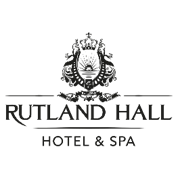 ASSSISTANT BAR & RESTAURANT MANAGER for amazing hotel, restaurant & events venue on the shores of Rutland WaterSet in 70 acres of beautiful parklands on the shores of Rutland Water, Rutland Hall Hotel is a unique 4 star hotel, with an amazing on-site restaurant and plenty of private dining and corporate events space. Blossoms restaurant & bar is a vibrant and popular destination, with a reputation for delivering exceptional dining experiences. We are currently seeking a highly motivated and experienced individual to join our team as the Assistant Bar & Restaurant Manager. This position offers the opportunity to contribute to the success of both our bar and restaurant operations.Responsibilities:Bar Operations:Oversee day-to-day bar activities, ensuring a high standard of service.Manage bar staff, including recruitment, training, and scheduling.Monitor inventory levels and implement effective stock control measures.Development of the cocktail menu to create a diverse and appealing offering.Experiment with new ingredients and techniques to craft innovative and signature cocktails.Train bar staff on proper cocktail preparation and presentation.Restaurant Support:Assist in coordinating restaurant operations during peak times.Support the Restaurant & Bar Manager and deputise in their absence.Financial Management:Work closely with the Manager to develop and manage budgets for both bar and restaurant.Implement cost-control measures to optimise financial performance.Analyse sales data and trends to identify areas for revenue growth.Monitor and control expenses to ensure profitability.Customer Service:Ensure exceptional customer experiences by maintaining high service standards.Foster a customer-centric atmosphere among the team.Team Leadership:Provide leadership, guidance, and support to both bar and restaurant teams.Conduct regular team meetings and training sessions.Our successful Assistant Bar & Restaurant Manager will have…Supervisory or managerial experience within the hospitality industry.Demonstrated leadership skills with the ability to motivate a team.Solid experience in bar management and stock control, including overseeing day-to-day bar operations.Demonstrated expertise in cocktail making and mixology.Restaurant experience.A solid understanding of cost-control measures to enhance financial performance.A proven ability to deliver exceptional customer service and resolve customer concerns.What we offer:Hospitality is all about looking after people and we are committed to our people. We work hard to ensure you can enjoy your job and feel well rewarded and supported: £28,000 per annum, paid monthly28 days holiday per annum, (increasing with length of service to a maximum of 33)Staff accommodationUniform providedReward & recognition schemesDiscount schemesComplimentary car parkingColleague food while on duty24-hour access to Employee Assistant ProgrammeInterested? Send your CV and application now to hr@rutlandhall.co.ukBy applying for this role, you are consenting for us to hold and process your data in compliance with the General Data Protection Regulations. If you have any questions or wish to exercise your right to access, erase or restrict the holding or processing of your data please contact us and we will respond to your query as soon as possible.